Documentos que se adjuntan: Resguardo del pago de las tasas correspondientes. Otros:_______________________________, _______de_______________________________de_________________Director del curso Sello y Firma:___________________________________________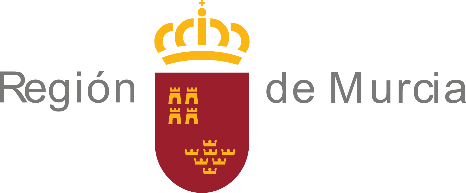 Consejería de Salud Dirección General de Salud Pública y AdiccionesTeléfonos de Información:012 desde la Región de Murcia968 362 000Consejería de Salud Dirección General de Salud Pública y AdiccionesTeléfonos de Información:012 desde la Región de Murcia968 362 000Consejería de Salud Dirección General de Salud Pública y AdiccionesTeléfonos de Información:012 desde la Región de Murcia968 362 000Consejería de Salud Dirección General de Salud Pública y AdiccionesTeléfonos de Información:012 desde la Región de Murcia968 362 000PROCEDIMIENTO Nº 1122Solicitud de expedición de carnés de Cuidador de piscinas de uso público a los alumnos del curso:Cuidador de piscinas de uso público   Obtención de carné       Renovación de Carné           Código Tarea Curso:          Fecha de inicio del curso:PROCEDIMIENTO Nº 1122Solicitud de expedición de carnés de Cuidador de piscinas de uso público a los alumnos del curso:Cuidador de piscinas de uso público   Obtención de carné       Renovación de Carné           Código Tarea Curso:          Fecha de inicio del curso:PROCEDIMIENTO Nº 1122Solicitud de expedición de carnés de Cuidador de piscinas de uso público a los alumnos del curso:Cuidador de piscinas de uso público   Obtención de carné       Renovación de Carné           Código Tarea Curso:          Fecha de inicio del curso:PROCEDIMIENTO Nº 1122Solicitud de expedición de carnés de Cuidador de piscinas de uso público a los alumnos del curso:Cuidador de piscinas de uso público   Obtención de carné       Renovación de Carné           Código Tarea Curso:          Fecha de inicio del curso:PROCEDIMIENTO Nº 1122Solicitud de expedición de carnés de Cuidador de piscinas de uso público a los alumnos del curso:Cuidador de piscinas de uso público   Obtención de carné       Renovación de Carné           Código Tarea Curso:          Fecha de inicio del curso:PROCEDIMIENTO Nº 1122Solicitud de expedición de carnés de Cuidador de piscinas de uso público a los alumnos del curso:Cuidador de piscinas de uso público   Obtención de carné       Renovación de Carné           Código Tarea Curso:          Fecha de inicio del curso:PROCEDIMIENTO Nº 1122Solicitud de expedición de carnés de Cuidador de piscinas de uso público a los alumnos del curso:Cuidador de piscinas de uso público   Obtención de carné       Renovación de Carné           Código Tarea Curso:          Fecha de inicio del curso:PROCEDIMIENTO Nº 1122Solicitud de expedición de carnés de Cuidador de piscinas de uso público a los alumnos del curso:Cuidador de piscinas de uso público   Obtención de carné       Renovación de Carné           Código Tarea Curso:          Fecha de inicio del curso:PROCEDIMIENTO Nº 1122Solicitud de expedición de carnés de Cuidador de piscinas de uso público a los alumnos del curso:Cuidador de piscinas de uso público   Obtención de carné       Renovación de Carné           Código Tarea Curso:          Fecha de inicio del curso:11DATOS DE  FORMADORA AUTORIZADADATOS DE  FORMADORA AUTORIZADADATOS DE  FORMADORA AUTORIZADADATOS DE  FORMADORA AUTORIZADADATOS DE  FORMADORA AUTORIZADADATOS DE  FORMADORA AUTORIZADADATOS DE  FORMADORA AUTORIZADADATOS DE  FORMADORA AUTORIZADADATOS DE  FORMADORA AUTORIZADADATOS DE  FORMADORA AUTORIZADADATOS DE  FORMADORA AUTORIZADAAPELLIDOS Y NOMBRE O RAZÓN SOCIAL/ DIRECTOR DEL CURSOAPELLIDOS Y NOMBRE O RAZÓN SOCIAL/ DIRECTOR DEL CURSOAPELLIDOS Y NOMBRE O RAZÓN SOCIAL/ DIRECTOR DEL CURSOAPELLIDOS Y NOMBRE O RAZÓN SOCIAL/ DIRECTOR DEL CURSOAPELLIDOS Y NOMBRE O RAZÓN SOCIAL/ DIRECTOR DEL CURSOAPELLIDOS Y NOMBRE O RAZÓN SOCIAL/ DIRECTOR DEL CURSOAPELLIDOS Y NOMBRE O RAZÓN SOCIAL/ DIRECTOR DEL CURSOAPELLIDOS Y NOMBRE O RAZÓN SOCIAL/ DIRECTOR DEL CURSOAPELLIDOS Y NOMBRE O RAZÓN SOCIAL/ DIRECTOR DEL CURSONIF/NIE/CIFNIF/NIE/CIFNIF/NIE/CIFNIF/NIE/CIFDOMICILIO (CALLE/PLAZA, NÚMERO, PISO Y PUERTA)DOMICILIO (CALLE/PLAZA, NÚMERO, PISO Y PUERTA)DOMICILIO (CALLE/PLAZA, NÚMERO, PISO Y PUERTA)DOMICILIO (CALLE/PLAZA, NÚMERO, PISO Y PUERTA)DOMICILIO (CALLE/PLAZA, NÚMERO, PISO Y PUERTA)DOMICILIO (CALLE/PLAZA, NÚMERO, PISO Y PUERTA)C. POSTALLOCALIDAD     LOCALIDAD     LOCALIDAD     LOCALIDAD     PROVINCIAPROVINCIATELÉFONO FIJOTELÉFONO FIJOTELÉFONO FIJOTELÉFONO MÓVIL TELÉFONO MÓVIL CORREO ELECTRÓNICOCORREO ELECTRÓNICOCORREO ELECTRÓNICOCORREO ELECTRÓNICOCORREO ELECTRÓNICO22EXPOSICIÓNEXPOSICIÓNEXPOSICIÓNEXPOSICIÓNEXPOSICIÓNEXPOSICIÓNEXPOSICIÓNEXPOSICIÓNEXPOSICIÓNEXPOSICIÓNEXPOSICIÓNEn cumplimiento del Artículo 69 de la  Ley 39/2015, de 1 de octubre,  del Procedimiento Administrativo Común y de  de 27 de noviembre de 2002, de  de Sanidad y Consumo, por la que se modifica  de 16 de junio de 1997 de  de Sanidad y Política Social, por la que se establece los requisitos del carné de cuidador de piscinas de uso colectivo en  de Murcia, DECLARA: Que en la organización del mencionado curso se ha estado en lo dispuesto en la normativa vigente y se han seguido las Normas de Calidad establecidas por la  Dirección General de Salud  Pública y Adicciones.SOLICITO la expedición de carnés para los alumnos que han asistido y superado la prueba de aprovechamiento  del curso  impartido del……………. Al…………… de 201..  , en esta entidad y que a continuación se relacionan.En cumplimiento del Artículo 69 de la  Ley 39/2015, de 1 de octubre,  del Procedimiento Administrativo Común y de  de 27 de noviembre de 2002, de  de Sanidad y Consumo, por la que se modifica  de 16 de junio de 1997 de  de Sanidad y Política Social, por la que se establece los requisitos del carné de cuidador de piscinas de uso colectivo en  de Murcia, DECLARA: Que en la organización del mencionado curso se ha estado en lo dispuesto en la normativa vigente y se han seguido las Normas de Calidad establecidas por la  Dirección General de Salud  Pública y Adicciones.SOLICITO la expedición de carnés para los alumnos que han asistido y superado la prueba de aprovechamiento  del curso  impartido del……………. Al…………… de 201..  , en esta entidad y que a continuación se relacionan.En cumplimiento del Artículo 69 de la  Ley 39/2015, de 1 de octubre,  del Procedimiento Administrativo Común y de  de 27 de noviembre de 2002, de  de Sanidad y Consumo, por la que se modifica  de 16 de junio de 1997 de  de Sanidad y Política Social, por la que se establece los requisitos del carné de cuidador de piscinas de uso colectivo en  de Murcia, DECLARA: Que en la organización del mencionado curso se ha estado en lo dispuesto en la normativa vigente y se han seguido las Normas de Calidad establecidas por la  Dirección General de Salud  Pública y Adicciones.SOLICITO la expedición de carnés para los alumnos que han asistido y superado la prueba de aprovechamiento  del curso  impartido del……………. Al…………… de 201..  , en esta entidad y que a continuación se relacionan.En cumplimiento del Artículo 69 de la  Ley 39/2015, de 1 de octubre,  del Procedimiento Administrativo Común y de  de 27 de noviembre de 2002, de  de Sanidad y Consumo, por la que se modifica  de 16 de junio de 1997 de  de Sanidad y Política Social, por la que se establece los requisitos del carné de cuidador de piscinas de uso colectivo en  de Murcia, DECLARA: Que en la organización del mencionado curso se ha estado en lo dispuesto en la normativa vigente y se han seguido las Normas de Calidad establecidas por la  Dirección General de Salud  Pública y Adicciones.SOLICITO la expedición de carnés para los alumnos que han asistido y superado la prueba de aprovechamiento  del curso  impartido del……………. Al…………… de 201..  , en esta entidad y que a continuación se relacionan.En cumplimiento del Artículo 69 de la  Ley 39/2015, de 1 de octubre,  del Procedimiento Administrativo Común y de  de 27 de noviembre de 2002, de  de Sanidad y Consumo, por la que se modifica  de 16 de junio de 1997 de  de Sanidad y Política Social, por la que se establece los requisitos del carné de cuidador de piscinas de uso colectivo en  de Murcia, DECLARA: Que en la organización del mencionado curso se ha estado en lo dispuesto en la normativa vigente y se han seguido las Normas de Calidad establecidas por la  Dirección General de Salud  Pública y Adicciones.SOLICITO la expedición de carnés para los alumnos que han asistido y superado la prueba de aprovechamiento  del curso  impartido del……………. Al…………… de 201..  , en esta entidad y que a continuación se relacionan.En cumplimiento del Artículo 69 de la  Ley 39/2015, de 1 de octubre,  del Procedimiento Administrativo Común y de  de 27 de noviembre de 2002, de  de Sanidad y Consumo, por la que se modifica  de 16 de junio de 1997 de  de Sanidad y Política Social, por la que se establece los requisitos del carné de cuidador de piscinas de uso colectivo en  de Murcia, DECLARA: Que en la organización del mencionado curso se ha estado en lo dispuesto en la normativa vigente y se han seguido las Normas de Calidad establecidas por la  Dirección General de Salud  Pública y Adicciones.SOLICITO la expedición de carnés para los alumnos que han asistido y superado la prueba de aprovechamiento  del curso  impartido del……………. Al…………… de 201..  , en esta entidad y que a continuación se relacionan.En cumplimiento del Artículo 69 de la  Ley 39/2015, de 1 de octubre,  del Procedimiento Administrativo Común y de  de 27 de noviembre de 2002, de  de Sanidad y Consumo, por la que se modifica  de 16 de junio de 1997 de  de Sanidad y Política Social, por la que se establece los requisitos del carné de cuidador de piscinas de uso colectivo en  de Murcia, DECLARA: Que en la organización del mencionado curso se ha estado en lo dispuesto en la normativa vigente y se han seguido las Normas de Calidad establecidas por la  Dirección General de Salud  Pública y Adicciones.SOLICITO la expedición de carnés para los alumnos que han asistido y superado la prueba de aprovechamiento  del curso  impartido del……………. Al…………… de 201..  , en esta entidad y que a continuación se relacionan.En cumplimiento del Artículo 69 de la  Ley 39/2015, de 1 de octubre,  del Procedimiento Administrativo Común y de  de 27 de noviembre de 2002, de  de Sanidad y Consumo, por la que se modifica  de 16 de junio de 1997 de  de Sanidad y Política Social, por la que se establece los requisitos del carné de cuidador de piscinas de uso colectivo en  de Murcia, DECLARA: Que en la organización del mencionado curso se ha estado en lo dispuesto en la normativa vigente y se han seguido las Normas de Calidad establecidas por la  Dirección General de Salud  Pública y Adicciones.SOLICITO la expedición de carnés para los alumnos que han asistido y superado la prueba de aprovechamiento  del curso  impartido del……………. Al…………… de 201..  , en esta entidad y que a continuación se relacionan.En cumplimiento del Artículo 69 de la  Ley 39/2015, de 1 de octubre,  del Procedimiento Administrativo Común y de  de 27 de noviembre de 2002, de  de Sanidad y Consumo, por la que se modifica  de 16 de junio de 1997 de  de Sanidad y Política Social, por la que se establece los requisitos del carné de cuidador de piscinas de uso colectivo en  de Murcia, DECLARA: Que en la organización del mencionado curso se ha estado en lo dispuesto en la normativa vigente y se han seguido las Normas de Calidad establecidas por la  Dirección General de Salud  Pública y Adicciones.SOLICITO la expedición de carnés para los alumnos que han asistido y superado la prueba de aprovechamiento  del curso  impartido del……………. Al…………… de 201..  , en esta entidad y que a continuación se relacionan.En cumplimiento del Artículo 69 de la  Ley 39/2015, de 1 de octubre,  del Procedimiento Administrativo Común y de  de 27 de noviembre de 2002, de  de Sanidad y Consumo, por la que se modifica  de 16 de junio de 1997 de  de Sanidad y Política Social, por la que se establece los requisitos del carné de cuidador de piscinas de uso colectivo en  de Murcia, DECLARA: Que en la organización del mencionado curso se ha estado en lo dispuesto en la normativa vigente y se han seguido las Normas de Calidad establecidas por la  Dirección General de Salud  Pública y Adicciones.SOLICITO la expedición de carnés para los alumnos que han asistido y superado la prueba de aprovechamiento  del curso  impartido del……………. Al…………… de 201..  , en esta entidad y que a continuación se relacionan.En cumplimiento del Artículo 69 de la  Ley 39/2015, de 1 de octubre,  del Procedimiento Administrativo Común y de  de 27 de noviembre de 2002, de  de Sanidad y Consumo, por la que se modifica  de 16 de junio de 1997 de  de Sanidad y Política Social, por la que se establece los requisitos del carné de cuidador de piscinas de uso colectivo en  de Murcia, DECLARA: Que en la organización del mencionado curso se ha estado en lo dispuesto en la normativa vigente y se han seguido las Normas de Calidad establecidas por la  Dirección General de Salud  Pública y Adicciones.SOLICITO la expedición de carnés para los alumnos que han asistido y superado la prueba de aprovechamiento  del curso  impartido del……………. Al…………… de 201..  , en esta entidad y que a continuación se relacionan.En cumplimiento del Artículo 69 de la  Ley 39/2015, de 1 de octubre,  del Procedimiento Administrativo Común y de  de 27 de noviembre de 2002, de  de Sanidad y Consumo, por la que se modifica  de 16 de junio de 1997 de  de Sanidad y Política Social, por la que se establece los requisitos del carné de cuidador de piscinas de uso colectivo en  de Murcia, DECLARA: Que en la organización del mencionado curso se ha estado en lo dispuesto en la normativa vigente y se han seguido las Normas de Calidad establecidas por la  Dirección General de Salud  Pública y Adicciones.SOLICITO la expedición de carnés para los alumnos que han asistido y superado la prueba de aprovechamiento  del curso  impartido del……………. Al…………… de 201..  , en esta entidad y que a continuación se relacionan.En cumplimiento del Artículo 69 de la  Ley 39/2015, de 1 de octubre,  del Procedimiento Administrativo Común y de  de 27 de noviembre de 2002, de  de Sanidad y Consumo, por la que se modifica  de 16 de junio de 1997 de  de Sanidad y Política Social, por la que se establece los requisitos del carné de cuidador de piscinas de uso colectivo en  de Murcia, DECLARA: Que en la organización del mencionado curso se ha estado en lo dispuesto en la normativa vigente y se han seguido las Normas de Calidad establecidas por la  Dirección General de Salud  Pública y Adicciones.SOLICITO la expedición de carnés para los alumnos que han asistido y superado la prueba de aprovechamiento  del curso  impartido del……………. Al…………… de 201..  , en esta entidad y que a continuación se relacionan.333RELACCIÓN  DE ALUMNOS RELACCIÓN  DE ALUMNOS RELACCIÓN  DE ALUMNOS RELACCIÓN  DE ALUMNOS RELACCIÓN  DE ALUMNOS RELACCIÓN  DE ALUMNOS RELACCIÓN  DE ALUMNOS RELACCIÓN  DE ALUMNOS RELACCIÓN  DE ALUMNOS RELACCIÓN  DE ALUMNOS APELLIDOS Y NOMBREAPELLIDOS Y NOMBREAPELLIDOS Y NOMBREAPELLIDOS Y NOMBREAPELLIDOS Y NOMBREAPELLIDOS Y NOMBREAPELLIDOS Y NOMBREAPELLIDOS Y NOMBRENIF/NIENIF/NIENIF/NIENIF/NIEAPELLIDOS Y NOMBREAPELLIDOS Y NOMBREAPELLIDOS Y NOMBREAPELLIDOS Y NOMBREAPELLIDOS Y NOMBREAPELLIDOS Y NOMBREAPELLIDOS Y NOMBREAPELLIDOS Y NOMBRENIF/NIENIF/NIENIF/NIENIF/NIEAPELLIDOS Y NOMBREAPELLIDOS Y NOMBREAPELLIDOS Y NOMBREAPELLIDOS Y NOMBREAPELLIDOS Y NOMBREAPELLIDOS Y NOMBREAPELLIDOS Y NOMBREAPELLIDOS Y NOMBRENIF/NIENIF/NIENIF/NIENIF/NIEAPELLIDOS Y NOMBREAPELLIDOS Y NOMBREAPELLIDOS Y NOMBREAPELLIDOS Y NOMBREAPELLIDOS Y NOMBREAPELLIDOS Y NOMBREAPELLIDOS Y NOMBREAPELLIDOS Y NOMBRENIF/NIENIF/NIENIF/NIENIF/NIEAPELLIDOS Y NOMBREAPELLIDOS Y NOMBREAPELLIDOS Y NOMBREAPELLIDOS Y NOMBREAPELLIDOS Y NOMBREAPELLIDOS Y NOMBREAPELLIDOS Y NOMBREAPELLIDOS Y NOMBRENIF/NIENIF/NIENIF/NIENIF/NIEAPELLIDOS Y NOMBREAPELLIDOS Y NOMBREAPELLIDOS Y NOMBREAPELLIDOS Y NOMBREAPELLIDOS Y NOMBREAPELLIDOS Y NOMBREAPELLIDOS Y NOMBREAPELLIDOS Y NOMBRENIF/NIENIF/NIENIF/NIENIF/NIEAPELLIDOS Y NOMBREAPELLIDOS Y NOMBREAPELLIDOS Y NOMBREAPELLIDOS Y NOMBREAPELLIDOS Y NOMBREAPELLIDOS Y NOMBREAPELLIDOS Y NOMBREAPELLIDOS Y NOMBRENIF/NIENIF/NIENIF/NIENIF/NIE4.- INFORMACIÓN LEGAL INFORMACIÓN LEGAL INFORMACIÓN LEGAL INFORMACIÓN LEGAL INFORMACIÓN LEGAL INFORMACIÓN LEGAL INFORMACIÓN LEGAL INFORMACIÓN LEGAL INFORMACIÓN LEGAL INFORMACIÓN LEGAL INFORMACIÓN LEGAL INFORMACIÓN LEGAL 1.- La inexactitud, falsedad u omisión, de carácter esencial, en cualquier dato, manifestación o documento que se acompañe o incorpore a esta Declaración o la no presentación de la misma ante  competente determinará la imposibilidad de continuar con el ejercicio del derecho desde el momento en que se tenga constancia de tales hechos, sin perjuicio de las responsabilidades penales, civiles o administrativas a que hubiera lugar, de acuerdo con lo establecido en el  Artículo 69 de la  Ley 39/2015, de 1 de octubre .2.-Cualquier modificación que se produzca respecto de la situación anterior, deberá comunicarse a esta Dirección General, sin perjuicio de las facultades de comprobación, control e inspección que  tiene atribuida la Administración Pública.3.-Los datos de carácter personal de esta Declaración serán incluidos en un fichero titularidad del Director General de Salud Pública y Adicciones responsable del Fichero, con la finalidad de gestionar este procedimiento y podrán ser cedidos con esta finalidad a otros Órganos de las Administraciones Públicas. Los derechos de acceso, rectificación, cancelación y oposición, se pueden ejercer por el declarante mediante escrito dirigido al citado responsable del fichero, a la dirección postal C/Ronda de Levante, 11, 30008 Murcia, de acuerdo con el Art. 5 de  15/1999, de 13 de diciembre, de Protección de Datos de Carácter Personal.1.- La inexactitud, falsedad u omisión, de carácter esencial, en cualquier dato, manifestación o documento que se acompañe o incorpore a esta Declaración o la no presentación de la misma ante  competente determinará la imposibilidad de continuar con el ejercicio del derecho desde el momento en que se tenga constancia de tales hechos, sin perjuicio de las responsabilidades penales, civiles o administrativas a que hubiera lugar, de acuerdo con lo establecido en el  Artículo 69 de la  Ley 39/2015, de 1 de octubre .2.-Cualquier modificación que se produzca respecto de la situación anterior, deberá comunicarse a esta Dirección General, sin perjuicio de las facultades de comprobación, control e inspección que  tiene atribuida la Administración Pública.3.-Los datos de carácter personal de esta Declaración serán incluidos en un fichero titularidad del Director General de Salud Pública y Adicciones responsable del Fichero, con la finalidad de gestionar este procedimiento y podrán ser cedidos con esta finalidad a otros Órganos de las Administraciones Públicas. Los derechos de acceso, rectificación, cancelación y oposición, se pueden ejercer por el declarante mediante escrito dirigido al citado responsable del fichero, a la dirección postal C/Ronda de Levante, 11, 30008 Murcia, de acuerdo con el Art. 5 de  15/1999, de 13 de diciembre, de Protección de Datos de Carácter Personal.1.- La inexactitud, falsedad u omisión, de carácter esencial, en cualquier dato, manifestación o documento que se acompañe o incorpore a esta Declaración o la no presentación de la misma ante  competente determinará la imposibilidad de continuar con el ejercicio del derecho desde el momento en que se tenga constancia de tales hechos, sin perjuicio de las responsabilidades penales, civiles o administrativas a que hubiera lugar, de acuerdo con lo establecido en el  Artículo 69 de la  Ley 39/2015, de 1 de octubre .2.-Cualquier modificación que se produzca respecto de la situación anterior, deberá comunicarse a esta Dirección General, sin perjuicio de las facultades de comprobación, control e inspección que  tiene atribuida la Administración Pública.3.-Los datos de carácter personal de esta Declaración serán incluidos en un fichero titularidad del Director General de Salud Pública y Adicciones responsable del Fichero, con la finalidad de gestionar este procedimiento y podrán ser cedidos con esta finalidad a otros Órganos de las Administraciones Públicas. Los derechos de acceso, rectificación, cancelación y oposición, se pueden ejercer por el declarante mediante escrito dirigido al citado responsable del fichero, a la dirección postal C/Ronda de Levante, 11, 30008 Murcia, de acuerdo con el Art. 5 de  15/1999, de 13 de diciembre, de Protección de Datos de Carácter Personal.1.- La inexactitud, falsedad u omisión, de carácter esencial, en cualquier dato, manifestación o documento que se acompañe o incorpore a esta Declaración o la no presentación de la misma ante  competente determinará la imposibilidad de continuar con el ejercicio del derecho desde el momento en que se tenga constancia de tales hechos, sin perjuicio de las responsabilidades penales, civiles o administrativas a que hubiera lugar, de acuerdo con lo establecido en el  Artículo 69 de la  Ley 39/2015, de 1 de octubre .2.-Cualquier modificación que se produzca respecto de la situación anterior, deberá comunicarse a esta Dirección General, sin perjuicio de las facultades de comprobación, control e inspección que  tiene atribuida la Administración Pública.3.-Los datos de carácter personal de esta Declaración serán incluidos en un fichero titularidad del Director General de Salud Pública y Adicciones responsable del Fichero, con la finalidad de gestionar este procedimiento y podrán ser cedidos con esta finalidad a otros Órganos de las Administraciones Públicas. Los derechos de acceso, rectificación, cancelación y oposición, se pueden ejercer por el declarante mediante escrito dirigido al citado responsable del fichero, a la dirección postal C/Ronda de Levante, 11, 30008 Murcia, de acuerdo con el Art. 5 de  15/1999, de 13 de diciembre, de Protección de Datos de Carácter Personal.1.- La inexactitud, falsedad u omisión, de carácter esencial, en cualquier dato, manifestación o documento que se acompañe o incorpore a esta Declaración o la no presentación de la misma ante  competente determinará la imposibilidad de continuar con el ejercicio del derecho desde el momento en que se tenga constancia de tales hechos, sin perjuicio de las responsabilidades penales, civiles o administrativas a que hubiera lugar, de acuerdo con lo establecido en el  Artículo 69 de la  Ley 39/2015, de 1 de octubre .2.-Cualquier modificación que se produzca respecto de la situación anterior, deberá comunicarse a esta Dirección General, sin perjuicio de las facultades de comprobación, control e inspección que  tiene atribuida la Administración Pública.3.-Los datos de carácter personal de esta Declaración serán incluidos en un fichero titularidad del Director General de Salud Pública y Adicciones responsable del Fichero, con la finalidad de gestionar este procedimiento y podrán ser cedidos con esta finalidad a otros Órganos de las Administraciones Públicas. Los derechos de acceso, rectificación, cancelación y oposición, se pueden ejercer por el declarante mediante escrito dirigido al citado responsable del fichero, a la dirección postal C/Ronda de Levante, 11, 30008 Murcia, de acuerdo con el Art. 5 de  15/1999, de 13 de diciembre, de Protección de Datos de Carácter Personal.1.- La inexactitud, falsedad u omisión, de carácter esencial, en cualquier dato, manifestación o documento que se acompañe o incorpore a esta Declaración o la no presentación de la misma ante  competente determinará la imposibilidad de continuar con el ejercicio del derecho desde el momento en que se tenga constancia de tales hechos, sin perjuicio de las responsabilidades penales, civiles o administrativas a que hubiera lugar, de acuerdo con lo establecido en el  Artículo 69 de la  Ley 39/2015, de 1 de octubre .2.-Cualquier modificación que se produzca respecto de la situación anterior, deberá comunicarse a esta Dirección General, sin perjuicio de las facultades de comprobación, control e inspección que  tiene atribuida la Administración Pública.3.-Los datos de carácter personal de esta Declaración serán incluidos en un fichero titularidad del Director General de Salud Pública y Adicciones responsable del Fichero, con la finalidad de gestionar este procedimiento y podrán ser cedidos con esta finalidad a otros Órganos de las Administraciones Públicas. Los derechos de acceso, rectificación, cancelación y oposición, se pueden ejercer por el declarante mediante escrito dirigido al citado responsable del fichero, a la dirección postal C/Ronda de Levante, 11, 30008 Murcia, de acuerdo con el Art. 5 de  15/1999, de 13 de diciembre, de Protección de Datos de Carácter Personal.1.- La inexactitud, falsedad u omisión, de carácter esencial, en cualquier dato, manifestación o documento que se acompañe o incorpore a esta Declaración o la no presentación de la misma ante  competente determinará la imposibilidad de continuar con el ejercicio del derecho desde el momento en que se tenga constancia de tales hechos, sin perjuicio de las responsabilidades penales, civiles o administrativas a que hubiera lugar, de acuerdo con lo establecido en el  Artículo 69 de la  Ley 39/2015, de 1 de octubre .2.-Cualquier modificación que se produzca respecto de la situación anterior, deberá comunicarse a esta Dirección General, sin perjuicio de las facultades de comprobación, control e inspección que  tiene atribuida la Administración Pública.3.-Los datos de carácter personal de esta Declaración serán incluidos en un fichero titularidad del Director General de Salud Pública y Adicciones responsable del Fichero, con la finalidad de gestionar este procedimiento y podrán ser cedidos con esta finalidad a otros Órganos de las Administraciones Públicas. Los derechos de acceso, rectificación, cancelación y oposición, se pueden ejercer por el declarante mediante escrito dirigido al citado responsable del fichero, a la dirección postal C/Ronda de Levante, 11, 30008 Murcia, de acuerdo con el Art. 5 de  15/1999, de 13 de diciembre, de Protección de Datos de Carácter Personal.1.- La inexactitud, falsedad u omisión, de carácter esencial, en cualquier dato, manifestación o documento que se acompañe o incorpore a esta Declaración o la no presentación de la misma ante  competente determinará la imposibilidad de continuar con el ejercicio del derecho desde el momento en que se tenga constancia de tales hechos, sin perjuicio de las responsabilidades penales, civiles o administrativas a que hubiera lugar, de acuerdo con lo establecido en el  Artículo 69 de la  Ley 39/2015, de 1 de octubre .2.-Cualquier modificación que se produzca respecto de la situación anterior, deberá comunicarse a esta Dirección General, sin perjuicio de las facultades de comprobación, control e inspección que  tiene atribuida la Administración Pública.3.-Los datos de carácter personal de esta Declaración serán incluidos en un fichero titularidad del Director General de Salud Pública y Adicciones responsable del Fichero, con la finalidad de gestionar este procedimiento y podrán ser cedidos con esta finalidad a otros Órganos de las Administraciones Públicas. Los derechos de acceso, rectificación, cancelación y oposición, se pueden ejercer por el declarante mediante escrito dirigido al citado responsable del fichero, a la dirección postal C/Ronda de Levante, 11, 30008 Murcia, de acuerdo con el Art. 5 de  15/1999, de 13 de diciembre, de Protección de Datos de Carácter Personal.1.- La inexactitud, falsedad u omisión, de carácter esencial, en cualquier dato, manifestación o documento que se acompañe o incorpore a esta Declaración o la no presentación de la misma ante  competente determinará la imposibilidad de continuar con el ejercicio del derecho desde el momento en que se tenga constancia de tales hechos, sin perjuicio de las responsabilidades penales, civiles o administrativas a que hubiera lugar, de acuerdo con lo establecido en el  Artículo 69 de la  Ley 39/2015, de 1 de octubre .2.-Cualquier modificación que se produzca respecto de la situación anterior, deberá comunicarse a esta Dirección General, sin perjuicio de las facultades de comprobación, control e inspección que  tiene atribuida la Administración Pública.3.-Los datos de carácter personal de esta Declaración serán incluidos en un fichero titularidad del Director General de Salud Pública y Adicciones responsable del Fichero, con la finalidad de gestionar este procedimiento y podrán ser cedidos con esta finalidad a otros Órganos de las Administraciones Públicas. Los derechos de acceso, rectificación, cancelación y oposición, se pueden ejercer por el declarante mediante escrito dirigido al citado responsable del fichero, a la dirección postal C/Ronda de Levante, 11, 30008 Murcia, de acuerdo con el Art. 5 de  15/1999, de 13 de diciembre, de Protección de Datos de Carácter Personal.1.- La inexactitud, falsedad u omisión, de carácter esencial, en cualquier dato, manifestación o documento que se acompañe o incorpore a esta Declaración o la no presentación de la misma ante  competente determinará la imposibilidad de continuar con el ejercicio del derecho desde el momento en que se tenga constancia de tales hechos, sin perjuicio de las responsabilidades penales, civiles o administrativas a que hubiera lugar, de acuerdo con lo establecido en el  Artículo 69 de la  Ley 39/2015, de 1 de octubre .2.-Cualquier modificación que se produzca respecto de la situación anterior, deberá comunicarse a esta Dirección General, sin perjuicio de las facultades de comprobación, control e inspección que  tiene atribuida la Administración Pública.3.-Los datos de carácter personal de esta Declaración serán incluidos en un fichero titularidad del Director General de Salud Pública y Adicciones responsable del Fichero, con la finalidad de gestionar este procedimiento y podrán ser cedidos con esta finalidad a otros Órganos de las Administraciones Públicas. Los derechos de acceso, rectificación, cancelación y oposición, se pueden ejercer por el declarante mediante escrito dirigido al citado responsable del fichero, a la dirección postal C/Ronda de Levante, 11, 30008 Murcia, de acuerdo con el Art. 5 de  15/1999, de 13 de diciembre, de Protección de Datos de Carácter Personal.1.- La inexactitud, falsedad u omisión, de carácter esencial, en cualquier dato, manifestación o documento que se acompañe o incorpore a esta Declaración o la no presentación de la misma ante  competente determinará la imposibilidad de continuar con el ejercicio del derecho desde el momento en que se tenga constancia de tales hechos, sin perjuicio de las responsabilidades penales, civiles o administrativas a que hubiera lugar, de acuerdo con lo establecido en el  Artículo 69 de la  Ley 39/2015, de 1 de octubre .2.-Cualquier modificación que se produzca respecto de la situación anterior, deberá comunicarse a esta Dirección General, sin perjuicio de las facultades de comprobación, control e inspección que  tiene atribuida la Administración Pública.3.-Los datos de carácter personal de esta Declaración serán incluidos en un fichero titularidad del Director General de Salud Pública y Adicciones responsable del Fichero, con la finalidad de gestionar este procedimiento y podrán ser cedidos con esta finalidad a otros Órganos de las Administraciones Públicas. Los derechos de acceso, rectificación, cancelación y oposición, se pueden ejercer por el declarante mediante escrito dirigido al citado responsable del fichero, a la dirección postal C/Ronda de Levante, 11, 30008 Murcia, de acuerdo con el Art. 5 de  15/1999, de 13 de diciembre, de Protección de Datos de Carácter Personal.1.- La inexactitud, falsedad u omisión, de carácter esencial, en cualquier dato, manifestación o documento que se acompañe o incorpore a esta Declaración o la no presentación de la misma ante  competente determinará la imposibilidad de continuar con el ejercicio del derecho desde el momento en que se tenga constancia de tales hechos, sin perjuicio de las responsabilidades penales, civiles o administrativas a que hubiera lugar, de acuerdo con lo establecido en el  Artículo 69 de la  Ley 39/2015, de 1 de octubre .2.-Cualquier modificación que se produzca respecto de la situación anterior, deberá comunicarse a esta Dirección General, sin perjuicio de las facultades de comprobación, control e inspección que  tiene atribuida la Administración Pública.3.-Los datos de carácter personal de esta Declaración serán incluidos en un fichero titularidad del Director General de Salud Pública y Adicciones responsable del Fichero, con la finalidad de gestionar este procedimiento y podrán ser cedidos con esta finalidad a otros Órganos de las Administraciones Públicas. Los derechos de acceso, rectificación, cancelación y oposición, se pueden ejercer por el declarante mediante escrito dirigido al citado responsable del fichero, a la dirección postal C/Ronda de Levante, 11, 30008 Murcia, de acuerdo con el Art. 5 de  15/1999, de 13 de diciembre, de Protección de Datos de Carácter Personal.1.- La inexactitud, falsedad u omisión, de carácter esencial, en cualquier dato, manifestación o documento que se acompañe o incorpore a esta Declaración o la no presentación de la misma ante  competente determinará la imposibilidad de continuar con el ejercicio del derecho desde el momento en que se tenga constancia de tales hechos, sin perjuicio de las responsabilidades penales, civiles o administrativas a que hubiera lugar, de acuerdo con lo establecido en el  Artículo 69 de la  Ley 39/2015, de 1 de octubre .2.-Cualquier modificación que se produzca respecto de la situación anterior, deberá comunicarse a esta Dirección General, sin perjuicio de las facultades de comprobación, control e inspección que  tiene atribuida la Administración Pública.3.-Los datos de carácter personal de esta Declaración serán incluidos en un fichero titularidad del Director General de Salud Pública y Adicciones responsable del Fichero, con la finalidad de gestionar este procedimiento y podrán ser cedidos con esta finalidad a otros Órganos de las Administraciones Públicas. Los derechos de acceso, rectificación, cancelación y oposición, se pueden ejercer por el declarante mediante escrito dirigido al citado responsable del fichero, a la dirección postal C/Ronda de Levante, 11, 30008 Murcia, de acuerdo con el Art. 5 de  15/1999, de 13 de diciembre, de Protección de Datos de Carácter Personal.